景德镇陶瓷大学研究生指导教师个人信息表更新日期：2022年4月28日姓名黄弘性别男出生年月1963年9月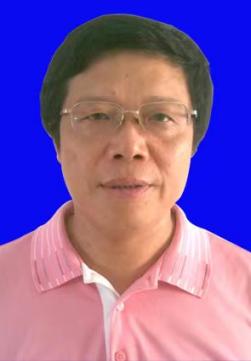 专业技术职称专业技术职称教授教授导师类别（博士/硕士生导师）最后学历最后学历研究生研究生最后学位博士学位获聘招生学科获聘招生学科应用经济学、管理科学与工程、艺术经济学应用经济学、管理科学与工程、艺术经济学研究方向企业管理、产业经济、陶瓷文化联系电话联系电话1360798159513607981595E-mail6307925@qq.COM个人简历个人简历1988.07--1997.10  景德镇陶瓷学院工管系专业教师1997.10--2004.09  景德镇陶瓷学院成教学院副院长（主持工作）、院长2004.09--2005.12  景德镇陶瓷学院党委学工部部长、学生工作处处处长2005.12--2009.07  景德镇陶瓷学院党委（院长）办公室主任2009.07--2013.07  景德镇陶瓷学院教务处长2013.07--2016.01  景德镇陶瓷学院人事处长2016.01--2020.12  中国轻工业陶瓷研究所党委书记、景德镇陶瓷大学对接办常务副主任2020.12--景德镇陶瓷大学管理与经济学院教授、研究生导师1988.07--1997.10  景德镇陶瓷学院工管系专业教师1997.10--2004.09  景德镇陶瓷学院成教学院副院长（主持工作）、院长2004.09--2005.12  景德镇陶瓷学院党委学工部部长、学生工作处处处长2005.12--2009.07  景德镇陶瓷学院党委（院长）办公室主任2009.07--2013.07  景德镇陶瓷学院教务处长2013.07--2016.01  景德镇陶瓷学院人事处长2016.01--2020.12  中国轻工业陶瓷研究所党委书记、景德镇陶瓷大学对接办常务副主任2020.12--景德镇陶瓷大学管理与经济学院教授、研究生导师1988.07--1997.10  景德镇陶瓷学院工管系专业教师1997.10--2004.09  景德镇陶瓷学院成教学院副院长（主持工作）、院长2004.09--2005.12  景德镇陶瓷学院党委学工部部长、学生工作处处处长2005.12--2009.07  景德镇陶瓷学院党委（院长）办公室主任2009.07--2013.07  景德镇陶瓷学院教务处长2013.07--2016.01  景德镇陶瓷学院人事处长2016.01--2020.12  中国轻工业陶瓷研究所党委书记、景德镇陶瓷大学对接办常务副主任2020.12--景德镇陶瓷大学管理与经济学院教授、研究生导师1988.07--1997.10  景德镇陶瓷学院工管系专业教师1997.10--2004.09  景德镇陶瓷学院成教学院副院长（主持工作）、院长2004.09--2005.12  景德镇陶瓷学院党委学工部部长、学生工作处处处长2005.12--2009.07  景德镇陶瓷学院党委（院长）办公室主任2009.07--2013.07  景德镇陶瓷学院教务处长2013.07--2016.01  景德镇陶瓷学院人事处长2016.01--2020.12  中国轻工业陶瓷研究所党委书记、景德镇陶瓷大学对接办常务副主任2020.12--景德镇陶瓷大学管理与经济学院教授、研究生导师1988.07--1997.10  景德镇陶瓷学院工管系专业教师1997.10--2004.09  景德镇陶瓷学院成教学院副院长（主持工作）、院长2004.09--2005.12  景德镇陶瓷学院党委学工部部长、学生工作处处处长2005.12--2009.07  景德镇陶瓷学院党委（院长）办公室主任2009.07--2013.07  景德镇陶瓷学院教务处长2013.07--2016.01  景德镇陶瓷学院人事处长2016.01--2020.12  中国轻工业陶瓷研究所党委书记、景德镇陶瓷大学对接办常务副主任2020.12--景德镇陶瓷大学管理与经济学院教授、研究生导师教学科研情况教学科研情况担任研究生课程：《陶瓷产业发展专题》、《技术经济评价理论与方法》担任研究生课程：《陶瓷产业发展专题》、《技术经济评价理论与方法》担任研究生课程：《陶瓷产业发展专题》、《技术经济评价理论与方法》担任研究生课程：《陶瓷产业发展专题》、《技术经济评价理论与方法》担任研究生课程：《陶瓷产业发展专题》、《技术经济评价理论与方法》教学科研情况教学科研情况主要科研项目：为产瓷区、地方政府编制产业规划近30项，主持或参与省部级及以上课题20余项。主要如下：1、 2018年3-7月主持编写《夹江陶瓷产业发展规划》；2、 2018.11-2019.12主持编写《高安市陶瓷产业发展规划》；3、2017—2020主编《中国日用陶瓷年鉴-2017》--《中国日用陶瓷年鉴--2020》；4、2021.7-2021.11主持编写《沈阳法库陶瓷产业发展规划2020-2030》5、2021.10-主持 《临沂市罗庄日用陶瓷聚焦区概念性规划方案》；6、2021.5-2022.3主持完省智库年度项目《景德镇国家陶瓷文化传承创新试验区发展研究——人才与产业匹配视角》；7、2020.3-2020.9参与省智库重点项目《推进景德镇国家陶瓷文化传承创新试验区建设研究——将景德镇打造成内陆开放型文化重镇》。主要科研项目：为产瓷区、地方政府编制产业规划近30项，主持或参与省部级及以上课题20余项。主要如下：1、 2018年3-7月主持编写《夹江陶瓷产业发展规划》；2、 2018.11-2019.12主持编写《高安市陶瓷产业发展规划》；3、2017—2020主编《中国日用陶瓷年鉴-2017》--《中国日用陶瓷年鉴--2020》；4、2021.7-2021.11主持编写《沈阳法库陶瓷产业发展规划2020-2030》5、2021.10-主持 《临沂市罗庄日用陶瓷聚焦区概念性规划方案》；6、2021.5-2022.3主持完省智库年度项目《景德镇国家陶瓷文化传承创新试验区发展研究——人才与产业匹配视角》；7、2020.3-2020.9参与省智库重点项目《推进景德镇国家陶瓷文化传承创新试验区建设研究——将景德镇打造成内陆开放型文化重镇》。主要科研项目：为产瓷区、地方政府编制产业规划近30项，主持或参与省部级及以上课题20余项。主要如下：1、 2018年3-7月主持编写《夹江陶瓷产业发展规划》；2、 2018.11-2019.12主持编写《高安市陶瓷产业发展规划》；3、2017—2020主编《中国日用陶瓷年鉴-2017》--《中国日用陶瓷年鉴--2020》；4、2021.7-2021.11主持编写《沈阳法库陶瓷产业发展规划2020-2030》5、2021.10-主持 《临沂市罗庄日用陶瓷聚焦区概念性规划方案》；6、2021.5-2022.3主持完省智库年度项目《景德镇国家陶瓷文化传承创新试验区发展研究——人才与产业匹配视角》；7、2020.3-2020.9参与省智库重点项目《推进景德镇国家陶瓷文化传承创新试验区建设研究——将景德镇打造成内陆开放型文化重镇》。主要科研项目：为产瓷区、地方政府编制产业规划近30项，主持或参与省部级及以上课题20余项。主要如下：1、 2018年3-7月主持编写《夹江陶瓷产业发展规划》；2、 2018.11-2019.12主持编写《高安市陶瓷产业发展规划》；3、2017—2020主编《中国日用陶瓷年鉴-2017》--《中国日用陶瓷年鉴--2020》；4、2021.7-2021.11主持编写《沈阳法库陶瓷产业发展规划2020-2030》5、2021.10-主持 《临沂市罗庄日用陶瓷聚焦区概念性规划方案》；6、2021.5-2022.3主持完省智库年度项目《景德镇国家陶瓷文化传承创新试验区发展研究——人才与产业匹配视角》；7、2020.3-2020.9参与省智库重点项目《推进景德镇国家陶瓷文化传承创新试验区建设研究——将景德镇打造成内陆开放型文化重镇》。主要科研项目：为产瓷区、地方政府编制产业规划近30项，主持或参与省部级及以上课题20余项。主要如下：1、 2018年3-7月主持编写《夹江陶瓷产业发展规划》；2、 2018.11-2019.12主持编写《高安市陶瓷产业发展规划》；3、2017—2020主编《中国日用陶瓷年鉴-2017》--《中国日用陶瓷年鉴--2020》；4、2021.7-2021.11主持编写《沈阳法库陶瓷产业发展规划2020-2030》5、2021.10-主持 《临沂市罗庄日用陶瓷聚焦区概念性规划方案》；6、2021.5-2022.3主持完省智库年度项目《景德镇国家陶瓷文化传承创新试验区发展研究——人才与产业匹配视角》；7、2020.3-2020.9参与省智库重点项目《推进景德镇国家陶瓷文化传承创新试验区建设研究——将景德镇打造成内陆开放型文化重镇》。教学科研情况教学科研情况主要获奖：获江西省第十三次社会科学优秀成果奖主要获奖：获江西省第十三次社会科学优秀成果奖主要获奖：获江西省第十三次社会科学优秀成果奖主要获奖：获江西省第十三次社会科学优秀成果奖主要获奖：获江西省第十三次社会科学优秀成果奖教学科研情况教学科研情况学术论文、论著：共发表学术论文50余篇，其中核心刊物发表20余篇。出版个人专著《新兴建筑陶瓷产业集群发展模式研究》。学术论文、论著：共发表学术论文50余篇，其中核心刊物发表20余篇。出版个人专著《新兴建筑陶瓷产业集群发展模式研究》。学术论文、论著：共发表学术论文50余篇，其中核心刊物发表20余篇。出版个人专著《新兴建筑陶瓷产业集群发展模式研究》。学术论文、论著：共发表学术论文50余篇，其中核心刊物发表20余篇。出版个人专著《新兴建筑陶瓷产业集群发展模式研究》。学术论文、论著：共发表学术论文50余篇，其中核心刊物发表20余篇。出版个人专著《新兴建筑陶瓷产业集群发展模式研究》。